Space Science and Technology at NRIAG-EGYPT: Challenges and ProspectsIn this presentation, a brief discussion about Space activities and facilities concerning Space Science and technology are considered. Our current projects for cube sat and space debris observation are discussed. In addition to a new technique for attitude and orbital control using electromagnetic force is presented.Prof. Yehia Abdel-AzizHead of Space Research Lab.NRIAG, EGYPT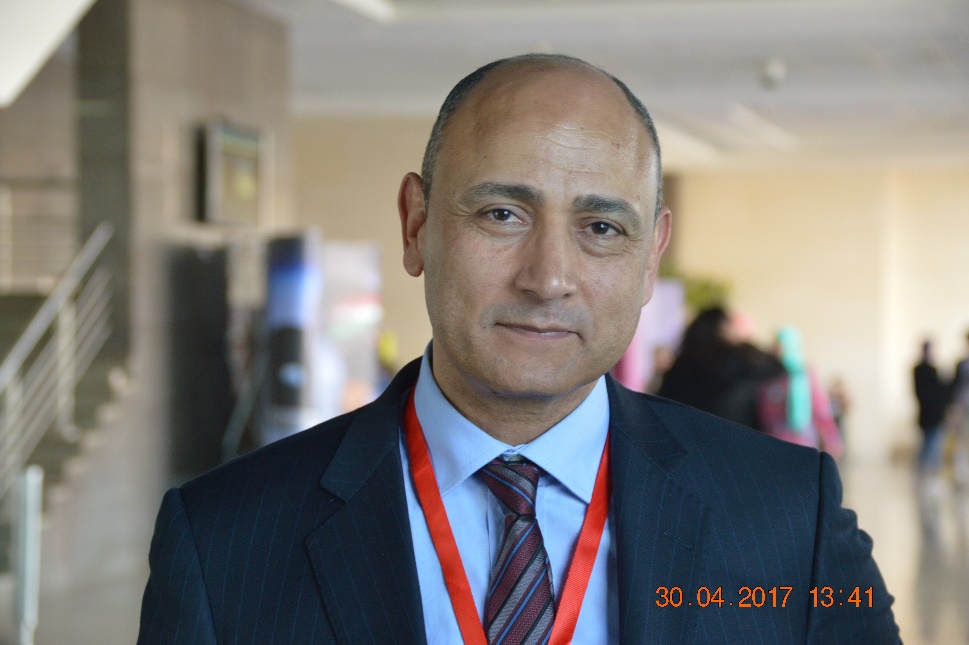 